MAT, 27. 5. 2020 (2 uri) 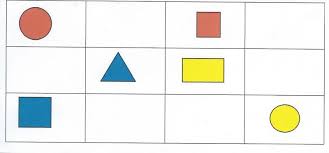 NAČRTOVANJE PRAVOKOTNIKA IN KVADRATANajprej ponovi. V interaktivnem gradivu si oglej predstavitev, nato pa reši nalogo. https://www.radovednih-pet.si/vsebine/rp5-mat-sdz-osn/SDZ 3, str. 36Preberi Filipovo besedilo in si oglej risbi kvadrata in pravokotnika. Ob risbah išči podobnosti in razlike. Še enkrat povem, da je vsak kvadrat hkrati tudi pravokotnik. Poskusi utemeljiti zakaj.Preberi besedilo v rumenem polju. Oglej si pravokotnice in vzporednice pri kvadratih in pravokotnikih. Predstavitev načrtovanja je tudi v interaktivnem gradivu https://www.radovednih-pet.si/vsebine/rp5-mat-sdz-osn/. Zapis v zvezekOb opazovanju skic po korakih v geometrijski zvezek nariši kvadrat in pravokotnik. Najprej pa preveri ali je tvoj svinčnik ošiljen. Šestilo držiš samo z dvema prstoma in rišeš zelo natančno. Potrebuješ seveda tudi geotrikotnik. SDZ 3, str. 371. in 2. nalogaZa načrtovanje likov bi res potrebovali učilnico in učiteljico v živo. Je žal tako, da smo še zmeraj vsak na svojem koncu. Vem pa, da se trudiš po svojih zmožnostih. 3. nalogaPrve štiri primere naredimo skupaj, frontalno na tablo. Na tablo demonstriramo risanje pravih kotov z geotrikotnikom. To je bolj zahtevno pri risanju poševnih kvadratov in pravokotnikov.Na koncu preglej svoje načrtovanje. Si zadovoljen/a? Bi lahko še kaj izboljšal/a? Lik, ki se ti zdi najbolje načrtan, fotografiraj in mi fotografijo pošli. 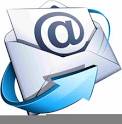 NAČRTOVANJE KVADRATAa = 3 cm*** Nariši kvadrat po enakem postopku kot je v SDZ na str. 36.NAČRTOVANJE PRAVOKOTNIKAa = 3 cm b = 2 cm *** Nariši pravokotnik po enakem postopku kot je v SDZ na str. 36.